Publicado en Huelva el 13/12/2023 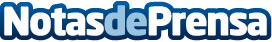 Masaltos.com y Barneto Modas se van de boda y prometen hacer a los hombres "7 centímetros más felices"La firma española de calzado de altura Masaltos.com y la aclamada tienda de trajes de ceremonia Barneto Modas se juntan para ofrecer a novios e invitados todo lo necesario para brillar en fiestas y eventos socialesDatos de contacto:Susana GarcíaCírculo de Comunicación630738220Nota de prensa publicada en: https://www.notasdeprensa.es/masaltos-com-y-barneto-modas-se-van-de-boda-y Categorias: Moda Andalucia Celebraciones Industria Téxtil http://www.notasdeprensa.es